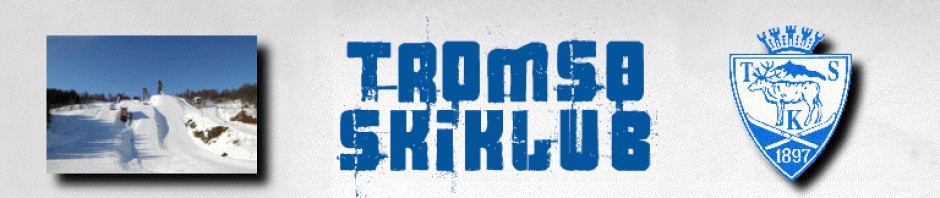 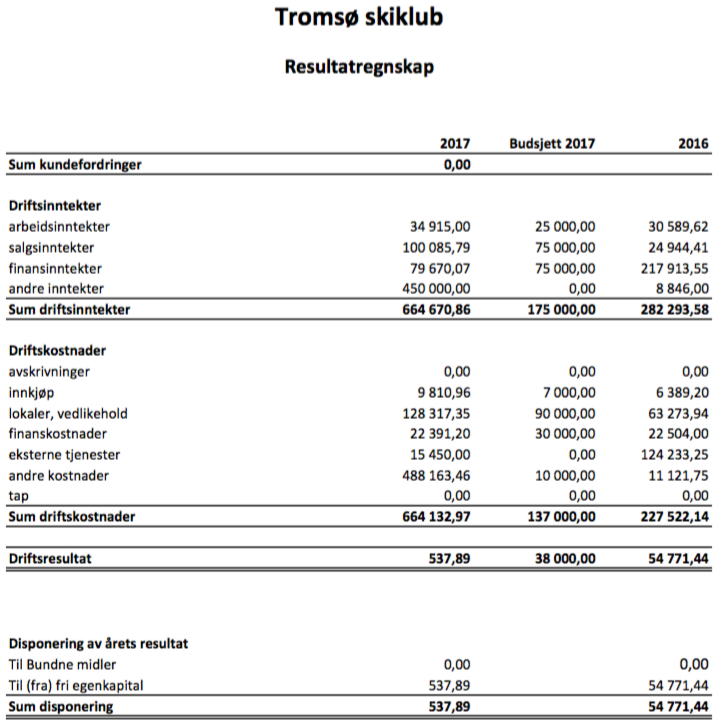 1)2)3)4)5)6)Noter til Resultatregnskap 2017. Salgsinntekter er noe høyere enn stipulert, pga 27.000,- i etterfakturert antenneleie fra 2016.  Andre inntekter. Tilskudd på 300.000,- fra Tromsø Kommune. 150.000,- fra SNN-stiftelsen. Lokaler, vedlikehold er noe større enn budsjett, pga. renovering av klubbhus og reparasjon av heisvaier. Eksterne tjenester utgjør tapt arbeidsfortjeneste for arbeidere fra Consto, som tok seg fri for å assistere ved støpning. Av andre kostnader utgjør 481.625,- utgifter til renovering av rekruttanlegget.Årets budsjett viser et overskudd på 537,89.  